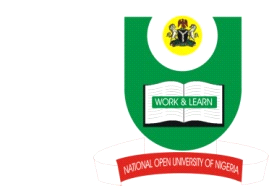 NATIONAL OPEN UNIVERSITY OF NIGERIAPlot 91, Cadastral Zone, NnamdiAzikwe Express Way, Jabi, Abuja, FCTFaculty of Health SciencesEXAM QUESTION: JULY 2017PROGRAMME:		BNSCCOURSE CODE:                 NSS407COURSE TITLE:                RESEARCH METHODS IN NURSING CREDIT UNIT:                    3 UnitsTIME ALLOWED;              2 HOURS INSTRUCTION: READ THE QUESTIONS CAREFULLY AND ANSWER ALL.1. a. Define the term Research.                                                              (2 marks)b.Explain FOURCharacteristics of Scientific Methods		(8 marks)c.List 10 differences between research and problem solving               (10 marks)2a. List and explain four (4) Sources of research problem                             (8 marks)b .Describe five data collection techniques in research                          (15 marks)c. Discuss the ethical principles while carrying out nursing research.    (7 marks)3a. Explain the following terms as used in research process:i.Variable:ii. Operational definition:iii. Hypothesisiv. Convenience (Accidental) Samplingv. Pilot Study (2 marks each)b. Discuss the Probability Sampling Method (10 marks)